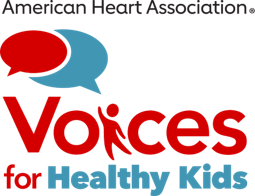 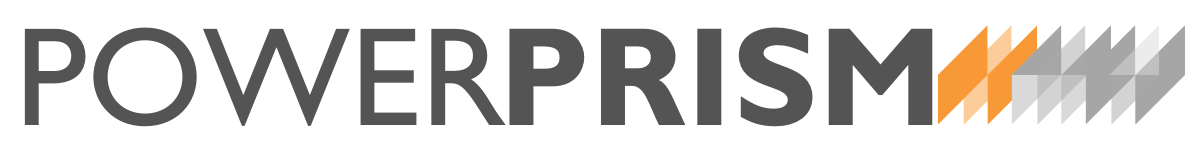 Decision-Maker Meeting Feedback FormDate of meeting: _______________________________________________________________________________Name of decision-maker: _____________________________________________________________________Position/Title: _________________________________________________________________________________Reason this person is critical to your campaign:  __________________________________________________________________________________________________Campaign priority being discussed and focus of community mobilization effort:_________________________________________________________________________________________________Name(s) of staff present: _____________________________________________________________________Names of grassroots attending meeting and relationship to decision-maker:__________________________________________________________________________________________________________________________________________________________________________________________________Was the decision-maker supportive of your position?Yes _____	No _____	Undecided _____Comments:Does decision-maker have a personal relationship to your issue?Yes _____	No _____Please specify: Would the decision-maker like more information on the issue?Yes _____	No _____Please specify: Specifically, what is decision-maker’s favorite source for news?  (TV, newspapers, radio, blogs, etc.)_________________________________________________________________Following the conclusion of the meeting, has a thank-you note been sent?Yes _____	No _____Please send a picture of your form to: [CONTACT EMAIL OR TEXT OF CAMPAIGN STAFF]